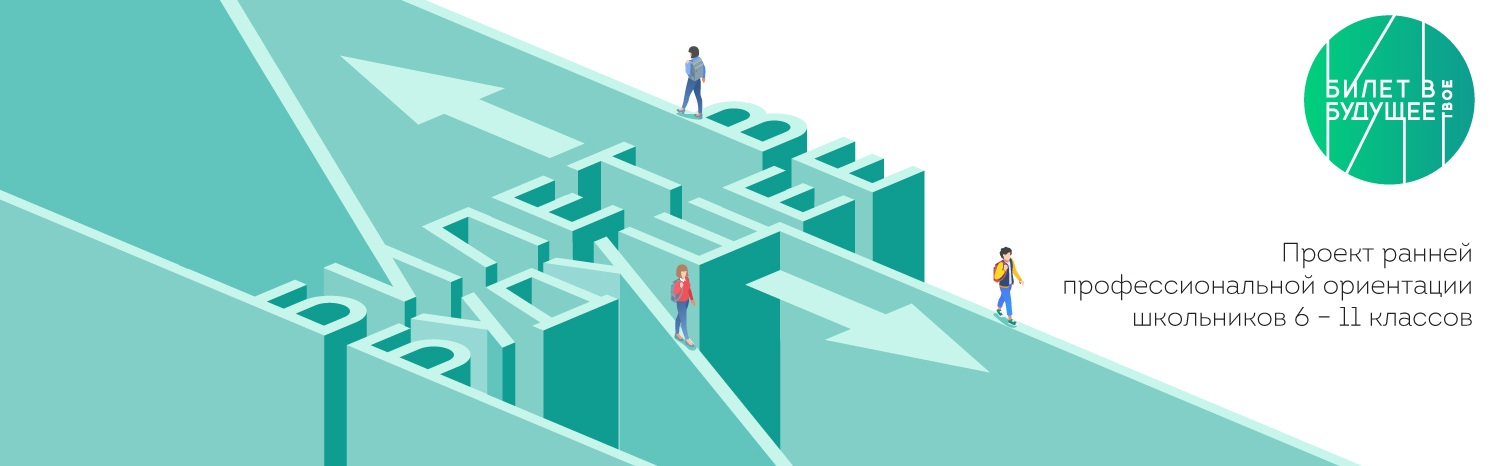 С 1 сентября 2023 года во всех школах с 6 класса вводится единая модель профориентационной деятельности.Билет в будущее" – это Всероссийский проект ранней профессиональной ориентации школьников, который реализуется при поддержке государства в рамках национального проекта «Образование». Участие в мероприятии принимают учащиеся 6–11 классов, в том числе с ограниченными возможностями здоровья, родители, педагоги, специалисты, представители среднего профессионального и дополнительного образования.Министерством просвещения разработана Единая модель профориентационной деятельности, в ее основу заложен профориентационный минимум для школьников 6–11-х классов, включая детей с ОВЗ и инвалидностью.Профминимум включает три уровня на выбор образовательной организации:
- базовый (не менее 40 часов в учебный год),
- основной (не менее 60 часов в учебный год),
- продвинутый (не менее 80 часов в учебный год).Образовательная организация самостоятельно выбирает уровень реализации программ Профориентационного минимума в зависимости от своих приоритетов развития и возможностей. Контент для наполнения каждого из уровней предусмотрен Проектом профессиональной ориентации обучающихся «Билет в будущее»Один из ключевых профориентационных проектов – федеральный проект «Билет в будущее» (обучающиеся проходят региональные профориентационные пробы).Цели и задачи Профориентационного минимумаЦель – выстраивание системы профессиональной ориентации обучающихся, которая реализуется в образовательной, воспитательной и иных видах деятельности.Задачи:Развитие нормативно-правового обеспечения профориентационной деятельности в образовательных организациях;Разработка  научно-обоснованного содержательного наполнения профориентационной работы, с учетом разных возможностей образовательных организаций;Систематизация и обогащение инструментами и практиками региональных, муниципальных и школьных моделей профессиональной ориентации обучающихся;Подготовка программ повышения квалификации для специалистов, осуществляющих профориентационную деятельность в образовательных организациях;Включение в профориентационную работу профессиональных образовательных организаций, организаций высшего образования, компаний - работодателей, центров занятости населения, родительского сообщества;Включение в профориентационную работу программу, предусматривающую поддержку обучающихся “группы риска”: обучающихся с прогнозируемыми затруднениями трудоустройства.Целевая аудитория – обучающиеся 6–11 классов общеобразовательных организаций, включая детей с ограниченными возможностями здоровья и детей-инвалидов, родители и педагоги, представители среднего профессионального и высшего образования, работодатели региона.Содержание предполагает спецификацию по шести возрастным группам: возрастные группы соответствуют каждому из классов с 6 по 11. Все виды активности (видеоконтент, статьи с описанием профессий, в том числе профессий будущего, тематические онлайн- уроки, методы диагностики, мероприятия в рамках партнерского формата с работодателями, профессиональными образовательными организациями, образовательными организациями высшего образования, профессиональные пробы на базе Платформы и на базе Площадки, статьи и семейные тесты для родителей) разрабатываются с учетом возрастных особенностей обучающихся и ориентированы на разные возрастные группы.Отдельная спецификация – для групп с ОВЗ с разными нозологиями по возрастам.Образовательная организация самостоятельно выбирает уровень реализации программ Профориентационного минимума в зависимости от своих приоритетов развития и возможностей. Контент для наполнения каждого из уровней предусмотрен Проектом профессиональной ориентации обучающихся «Билет в будущее»Проект нацелен на практическую профориентацию, поэтому каждый зарегистрированный школьник сможет пройти 3 этапа профориентации:·       профориентационный урок;
·       онлайн-тестирование и групповая консультация с педагогом-навигатором;
·       практические мероприятия для профориентации. Этап 1. Профориентационный урок
Путь в проекте начинается со всероссийского профориентационного урока, на котором школьники вместе с педагогом-навигатором обсуждают, что такое профессиональная самореализация, зачем и как к ней идти. Методика уроков отличается в зависимости от возраста участников, так, для 6-7 классов важно поговорить о том, как выбирать профессию и что это очень увлекательно, в 8-9 классах поговорить, как устроено профессиональное образование и какие преимущества и недостатки несет в себе обучение в колледже или вузе, а для 10-11 классов – сделать акцент на выборе направлений подготовки. Каждый урок состоит из видео и интерактивной работы, он проходит очно или онлайн.Этап 2. Онлайн-тестирование и консультация
Следующий шаг в проекте — это тестирование, которое проходит на базе школы (или дома). С его помощью подросток поймет, какие ориентиры при выборе профессии актуальны для него, насколько он готов к выбору профессии, какие у него склонности (интересы, способности, личностные черты). И в результате он разберется, какие профессиональные направления ему более всего подойдут и что стоит развивать, чтобы стать профессионалом. Подросток пройдет 3 теста: «Почему я выбираю профессию», «Как я выбираю» и «Что я выбираю». Эти тесты создали тестологи и методисты, возрастные психологи, ученые из МГУ им. М.В.Ломоносова.  Тесты разделены на возрастные группы – 6-7, 8-9 и 10-11 классы.Результаты, которые сохранятся в его личном кабинете, школьник обсудит на беседе с педагогом-навигатором, который порекомендует школьнику, в каких профессиональных пробах стоит участвовать и на чем сконцентрировать внимание.Этап 3. Мероприятия 
Профессиональные пробы, то есть пробы профессий на практике, — это этап профориентации, значение которого нельзя переоценить. Когда подросток попробует сыграть на сцене как актер, или создаст свой первый проект ландшафтного дизайна, или поработает над задачей, которую решает digital-маркетолог, то получит субъективный опыт в профессии и точно поймет, хочет он этим заниматься в дальнейшем или нет.Для того, чтобы ребята смогли примерить на себя работу в разных профессиях, в проекте организованы профессиональные пробы в колледжах и на предприятиях каждого региона. А еще школьники смогут участвовать в мультимедийных выставках-практикумах по всей стране и с 19 октября по 28 ноября посетить «Фестиваль профессий» в Санкт-Петербурге. На выставках-практикумах, которые проходят в исторических парках «Россия – Моя история», ребята познакомятся с профессиями через увлекательные игры, квесты и мастер-классы. Они смогут погрузиться в современные профессии и пообщаться с профессионалами. Что проект даст вашему ребенку?
 Опираясь на собранную информацию и свой опыт на проекте, школьник сможет построить свой индивидуальный образовательный трек и решить, каким будет его будущее после школы:·       подросток узнает подробно о современных профессиях и профессиях, которые могут понадобиться в будущем;
·       попробует профессии на практике и обдуманно выберет те, которые ему интересны больше всего, а возможно, найдет и своего будущего работодателя;
·       подросток получит индивидуальную рекомендацию по выбору профессионального направления и образования;
·       получит совет от педагогов-навигаторов и от специалистов тех профессий, которые ему понравились;
·       даже если он не выберет одну конкретную профессию, то задумается о том, кем он хочет стать в будущем и что для этого делать сейчас.  А в чем роль родителей?Кажется, что каждый этап подросток может пройти самостоятельно. Вот прошел тестирование, сходил куда-то на экскурсию, а еще пообщался с педагогом. На самом деле, это не совсем так. Чтобы проект не стал просто новой галочкой в портфолио или еще одной проходящей инициативой «сверху», а превратился в инструмент самопознания и познания мира для подростка, родителям необходимо включиться в процесс профориентации. 
Поддержите своего подростка на каждом этапе: интересуйтесь, обсуждайте профессии, помогите найти сильные стороны и выделить особенности своего ребенка, участвуйте в проекте вместе с ним. В этом случае ваш ребенок получит максимальную пользу от проекта и найдет свой «Билет в будущее». Информация для родителей: https://bvbinfo.ru/catalog-articlesРегистрация: https://bvbinfo.ru/Инструкция для родителей: /netcat_files/userfiles/School21/Novosti/Bilet_v_Buduschee_Instruktsiya_dlya_roditeley.pdf